VERBALE RIUNIONE  G.L.O.(D.Lgs 66/2017, D.Lgs 96/2019, D.I. 182 29/12/2020)Data…………………….   Ora…………………….ALUNNO/A ……………………………………………………………….CLASSE …………  SEZ………….    SCUOLA …………………………………………….Partecipanti:Docente di sostegno ……………………………………………………………………………………………………………………………Docenti di classe/sezione ……………………………………………………………………………………………………………………………………………………………………………………………………………………………………………………………………………………Genitori dell’alunno/a ………………………………………………………………………………………………………………………….Specialista della N.P.I. competente ……………………………………………………………………………………………………Assistente sociale del Comune competente ……………………………………………………………………………………….Altri eventuali partecipanti ………………………………………………………………………………………………………………….Ordine del giorno / tematiche trattateAnalisi della situazione iniziale dell’alunno.Individuazione degli obiettivi di lavoro per l’anno scolastico in corso.Piano Educativo Individualizzato: condivisione, approvazione e firme.Eventuali progetti specifici per l’alunno (terapie, sport, attività pomeridiane, ecc…).Varie ed eventuali.VERBALIZZAZIONE DEGLI INTERVENTI E DELLE CONCLUSIONI RELATIVE AI PUNTI ALL’ODG: (inserire dettagliata sintesi degli interventi di ciascun membro del GLO, per ogni punto dell’ODG)Punto n° 1………………………………………………………………………………………………………………………………………………………………………………………………………………………………………………………………………………………………………………………………………………………………………………………………………………………………………………………………………………………………Punto n° 2………………………………………………………………………………………………………………………………………………………………………………………………………………………………………………………………………………………………………………………………………………………………………………………………………………………………………………………………………………………………Punto n° 3………………………………………………………………………………………………………………………………………………………………………………………………………………………………………………………………………………………………………………………………………………………………………………………………………………………………………………………………………………………………Punto n° 4……………………………………………………………………………………………………………………………………………………………………………………………………………………………………………………………………………………………………………………………………………………………………………………………………………………………………………………………………………………………..Punto n° 5……………………………………………………………………………………………………………………………………………………………………………………………………………………………………………………………………………………………………………………………………………………………………………………………………………………………………………………………………………………………..Firme dei partecipantiDocenti di classe/sezione ……………………………………………………………………………………………………………........……………………………………………………………………………………………………………………………………………………………….………………………………………………………………………………………………………………………………………………………………Genitori dell’alunno/a ………………………………………………………………………………………….Specialista della N.P.I. competente    ……………………………………………………………….Assistente sociale del Comune competente ……………………………………………………….Altri eventuali partecipanti ………………………………………………………………………………….Il docente di sostegno _________________________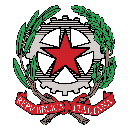 Ministero dell’IstruzioneISTITUTO COMPRENSIVO DI ZOGNOVia Marconi, 5 – 24019 Zogno (BG) –  0345 91142http://www.iczogno.edu.it - C.F. 94015570164 – Codice Univoco: UFLL0Ge-mail: bgic89200x@istruzione.it – pec: bgic89200x@pec.istruzione.it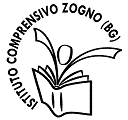 